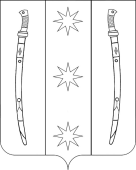 Об утверждении административного регламента предоставления муниципальной услуги «Постановка граждан, имеющих трёх и более детей, на учёт в качестве лиц, имеющих право на предоставление им земельных участков в аренду»        В соответствии с требованиями Федерального закона от 27 июля 2010 года № 210-ФЗ «Об организации предоставления государственных и муниципальных услуг», постановлением Правительства Российской Федерации от 16 мая 2011года № 373 «О разработке и утверждении административных регламентов исполнения государственных функций и административных регламентов предоставления государственных услуг», Уставом Бесскорбненского  сельского поселения Новокубанского района, в целях повышения качества исполнения муниципальной услуги, определения сроков и последовательности действий при осуществлении муниципальной услуги, порядка взаимодействия с органами исполнительной власти Краснодарского краяВ целях повышения качества исполнения муниципальной услуги, определения сроков и последовательности действий при осуществлении муниципальной услуги, порядка взаимодействия с органами исполнительной власти Краснодарского края, п о с т а н о в л я ю:           1. Утвердить административный регламент предоставления муниципальной услуги «Постановка граждан, имеющих трёх и более детей, на учёт в качестве лиц, имеющих право на предоставление им земельных участков в аренду»2. Разместить настоящее постановление в информационно-телекоммуникационной сети «Интернет» на официальном сайте администрации Бесскорбненского сельского поселения Новокубанского района http:Adminbesskorb.ru3. Контроль за выполнением настоящего постановления оставляю за собой.4. Постановление вступает в силу со дня его официального обнародования.Глава Бесскорбненского сельскогопоселения Новокубанского района                                               С.А. МайковскийПРОЕКТАДМИНИСТРАТИВНЫЙ РЕГЛАМЕНТпредоставления администрацией Бесскорбненского сельского поселения Новокубанского района муниципальной услуги «Постановка граждан, имеющих трёх и более детей, на учёт в качестве лиц, имеющих право на предоставление им земельных участков, находящихся в государственной или муниципальной собственности в аренду»Раздел IОбщие положения1. Предметом регулирования настоящего административного регламента предоставления администрацией Бесскорбненского сельского поселения Новокубанского района муниципальной услуги «Постановка граждан, имеющих трёх и более детей, на учёт в качестве лиц, имеющих право на предоставление им земельных участков, находящихся в государственной или муниципальной собственности в аренду» (далее – Административный регламент) является определение стандарта и порядка предоставления муниципальной услуги по постановке граждан, имеющих трёх и более детей, на учёт в качестве лиц, имеющих право на предоставление им земельных участков в аренду (далее - муниципальная  услуга).2. Круг заявителей.Гражданин (один из родителей), имеющий трех и более детей, имеющих гражданство Российской Федерации (далее - заявитель) с учётом соблюдения следующих условий:1) заявитель в течение последних пяти лет должен проживать (факт проживания по месту жительства подтверждается регистрацией или судебным   решением) на территории Бесскорбненского сельского поселения Новокубанского района, в границах которого испрашивается земельный участок;2) ни одному из указанных родителей на территории муниципального образования Новокубанский район, Бесскорбненского сельского поселения Новокубанского района, в границах которого испрашивается земельный участок, ранее не предоставлялся в собственность бесплатно, в постоянное (бессрочное) пользование, пожизненное наследуемое владение земельный участок, предназначенный для индивидуального жилищного строительства, для ведения личного подсобного хозяйства (далее - ЛПХ);3) дети заявителя не переданы под опеку (попечительство) (за исключением случая, предусмотренного частью 1 статьи 13 Федерального закона  от 24.04.2008 № 48-ФЗ «Об опеке и попечительстве»);4) возраст младшего из детей заявителя не должен превышать:18 лет;19 лет - для проходящих военную службу по призыву в Вооруженных 
силах Российской Федерации;23 лет - для обучающихся по очной форме обучения в общеобразовательных организациях, профессиональных образовательных организациях и образовательных организациях высшего образования.От имени гражданина Российской Федерации, имеющего трёх и более детей, с заявлением о предоставлении муниципальной услуги имеют право обратиться их законные представители. 3. Информирование о предоставлении муниципальной услуги, в том числе о месте нахождения и графике работы органа, предоставляющего муниципальную услугу, органов, участвующих в предоставлении муниципальной услуги, осуществляется:3.1. Информация  о  муниципальной услуге  предоставляется непосредственно в помещениях администрации Бесскорбненского сельского поселения Новокубанского района (далее - администрация)  или в муниципальном автономном учреждении «Многофункциональный центр предоставления государственных и муниципальных услуг» (далее МАУ «МФЦ»).3.2. В органе, предоставляющем муниципальную услугу:в устной форме при личном общении;с использованием телефонной связи;по письменным обращениям.          3.3. Посредством размещения информации на официальном сайте администрации Бесскорбненского сельского поселения Новокубанского района, адрес официального сайта: http:Adminbesskorb.ru               3.4. Посредством размещения информационных стендов в МАУ «МФЦ» и органе, предоставляющем муниципальную услугу.3.5. Посредством размещения информации в федеральной государственной информационной системе «Единый портал государственных и муниципальных услуг (функций)».4. Консультирование по вопросам предоставления муниципальной услуги осуществляется бесплатно.5. Работник, осуществляющий консультирование (посредством телефона или лично) по вопросам предоставления муниципальной услуги, должен корректно и внимательно относиться к заявителям.При консультировании по телефону работник должен назвать свою 
фамилию, имя и отчество, должность, а затем в вежливой форме чётко и 
подробно проинформировать обратившегося по интересующим его вопросам.Если работник не может ответить на вопрос самостоятельно либо подготовка ответа требует продолжительного времени, он может предложить обратившемуся обратиться письменно либо назначить другое удобное для заинтересованного лица время для получения информации.Рекомендуемое время для телефонного разговора не более 10 минут, личного устного информирования - не более 20 минут.6. Информационные стенды, размещённые в МАУ «МФЦ» и органе,    предоставляющем муниципальную услугу, должны содержать:режим работы, адреса МАУ «МФЦ», органа, предоставляющего муниципальную услугу, органов, участвующих в предоставлении муниципальной услуги;адрес официального сайта Бесскорбненского сельского поселения Новокубанского района, адрес электронной почты органа, предоставляющего муниципальную услугу, органов, участвующих в предоставлении муниципальной услуги;почтовые адреса, телефоны, фамилию руководителя МАУ «МФЦ», органа, предоставляющего муниципальную услугу, органов, участвующих в предоставлении муниципальной услуги;порядок получения консультаций о предоставлении муниципальной услуги;порядок и сроки предоставления муниципальной услуги;образцы заявлений о предоставлении муниципальной услуги и образцы заполнения таких заявлений;перечень документов, необходимых для предоставления муниципальной услуги;основания для отказа в приёме документов, необходимых для предоставления муниципальной услуги;основания для отказа в предоставлении муниципальной услуги;досудебный (внесудебный) порядок обжалования решений и действий (бездействия) органа, предоставляющего муниципальную услугу, органов, участвующих в предоставлении муниципальной услуги, а также их должностных лиц и муниципальных служащих;иную информацию, необходимую для получения муниципальной услуги.Такая же информация размещается на официальном сайте администрации Бесскорбненского сельского поселения Новокубанского района и сайте МАУ «МФЦ». 7. Информация о месте нахождения и графике работы, справочных телефонах органа, предоставляющего муниципальную услугу, органов, участвующих в предоставлении муниципальной услуги, МАУ «МФЦ»:Часы приема заявителей сотрудниками Администрации:суббота, воскресенье — выходные дни.Часы приема заявителей сотрудниками МАУ МФЦ:суббота, воскресенье — выходные дниВ случае изменения вышеуказанного графика, а также контактных телефонов и электронных адресов, в настоящий Административный регламент вносятся соответствующие изменения, информация об изменении также размещается в средствах массовой информации и на официальном сайте администрации Бесскорбненского сельского поселения Новокубанского района.  Порядок получения информации заявителем по вопросам предоставления муниципальной услуги и услуг, которые являются необходимыми и обязательными для предоставления муниципальной услуги, сведений о ходе предоставления указанных услуг, размещён в федеральной государственной информационной системе «Единый портал государственных и муниципальных услуг (функций)».Раздел IIСтандарт предоставления муниципальной услуги8. Наименование муниципальной услуги – «Постановка граждан, имеющих трёх и более детей, на учёт в качестве лиц, имеющих право на предоставление им земельных участков, находящихся в государственной или муниципальной собственности в аренду».9. Наименование органа, представляющего муниципальную услугу. Органом, предоставляющим муниципальную услугу, является администрация Бесскорбненского сельского поселения Новокубанского района.При предоставлении Муниципальной услуги также могут принимать участие в качестве источников получения документов, необходимых для предоставления Муниципальной услуги, или источников предоставления информации для проверки сведений, предоставляемых заявителями, следующие органы и учреждения:Филиал ФГБУ «ФКП Росреестра» по Краснодарскому краю;Новокубанскийотдел Управления Росреестра по Краснодарскому краю;Новокубанский отдел управления Федеральной налоговой службы по Краснодарскому краю.Запрещено требовать от заявителя осуществление действий, в том числе согласований, необходимых для получения муниципальной услуги и связанных с обращением в иные государственные органы и организации, за исключением получения услуг, включённых в перечень услуг, которые являются необходимыми и обязательными для предоставления муниципальных услуг, утверждённый решением совета Бесскорбненского сельского поселения Новокубанского района.10. Результатом предоставления муниципальной услуги является постановление администрации Бесскорбненского сельского поселения Новокубанского района о постановке гражданина, имеющего трёх и более детей на учёт в качестве лица, имеющего право на предоставление ему земельного участка в аренду  (далее - постановление) либо письмо об отказе в предоставлении муниципальной услуги.11. Срок предоставления муниципальной услуги составляет не более                   30 календарных дней со дня принятия заявления и прилагаемых документов. Муниципальная услуга предоставляется в течение следующих сроков:приём заявления и прилагаемых к нему документов общим отделом администрации Бесскорбненского сельского поселения Новокубанского района, в МАУ «МФЦ», передача пакета документов из МАУ «МФЦ» в администрацию Бесскорбненского  сельского поселения Новокубанского района (1 календарный день);рассмотрение заявления и прилагаемых к нему документов специалистом администрации Бесскорбненского сельского поселения Новокубанского района, формирование и направление специалистом администрации Бесскорбненского сельского поселения Новокубанского района межведомственных запросов, принятие решения о предоставлении либо об отказе в предоставлении земельного участка (10 календарных дней);подготовка и согласование проекта постановления, издание постановления (10 календарных дней); подготовка письма об отказе в предоставлении муниципальной услуги и передача в МАУ «МФЦ» (9 календарных дней);передача постановления и пакета документов из администрации Бесскорбненского сельского поселения Новокубанского района в МАУ «МФЦ», выдача заявителю постановления, проектов договоров в МАУ «МФЦ» (1 календарный день).12. Предоставление муниципальной услуги осуществляется на основании:Конституции Российской Федерации от 12.12.93 (текст опубликован в «Российской газете» от 25.12.93 № 237, текст с изменениями опубликован в «Собрании законодательства Российской Федерации» от 05.01.2009 № 1, ст. 1, от 05.01.2009 № 1, ст. 2, в «Российской газете» от 07.02.2014 № 27,                              от 23.07.2014 № 163);Земельного кодекса Российской Федерации от 25.10.2001 № 136-ФЗ                      (первоначальный текст документа опубликован в «Российской газете»                        от 30.10.2001 № 211-212, текст с изменениями опубликован в «Российской газете» от 01.07.2003 № 126, от 07.10.2004 № 220, в «Собрании законодательства Российской Федерации» от 03.01.2005 № 52 (ч. I), ст. 5276, в «Российской газете» от 30.12.2004 № 290, от 11.03.2005 № 48, от 28.07.2005 № 163, от 27.07.2005 № 162, от 31.12.2005 № 297, в «Парламентской газете» от 20.04.2006 № 61, в «Российской газете» 08.06.2006 № 121, в «Собрании законодательства Российской Федерации» от 03.07.2006 № 27, ст. 2880, в «Российской газете»  от 29.07.2006 № 165, от 18.10.2006 № 233, от 08.12.2006 № 277, в «Парламентской газете» от 21.12.2006 № 214-215, в, «Российской газете» от 10.01.2007 № 1, в «Парламентской газете» от 18.05.2007 № 66, от 22.06.2007 № 84, в «Собрании законодательства Российской Федерации» от 30.07.2007 № 31, ст. 4009, в «Парламентской газете» от 14.11.2007 № 156-157, от 22.05.2008 № 34-35, в «Российской газете» от 16.05.2008 № 104, от 25.07.2008 № 158, в «Парламентской газете» от 31.12.2008 № 90, от 17.03.2009 № 14, в «Собрание законодательства Российской Федерации» от 20.07.2009 № 29, ст. 3582, от 20.07.2009 № 29, ст. 3601, от 28.12.2009 № 52 (ч. I), ст. 6416, от 28.12.2009 №  52 (ч. I), ст. 6441, в «Российской газете» от 26.07.2010 № 163, от 31.12.2010 № 297, от 25.03.2011 № 63, от 08.04.2011 № 75, от 17.06.2011 № 129, от 04.07.2011 № 142, от 15.07.2011 № 153, в «Собрании законодательства Российской Федерации» от 25.07.2011№ 30 (ч. I), ст. 4562, от 25.07.2011 № 30 (ч. I), ст. 4563, от 25.07.2011 № 30 (ч. I), ст. 4590, от 25.07.2011 № 30 (ч. I), ст. 4594, в «Российской газете» от 26.07.2011 № 161, в «Парламентской газете» от 25.11.2011 № 51, на официальном Интернет-портале правовой информации http://www.pravo.gov.ru 01.12.2011, 06.12.2011, 09.12.2001, 14.12.2011, в «Российской газете» от 14.12.2011 № 281, от 16.12.2011 № 284, в «Парламентской газете» от 06.03.2013 № 8, на официальном Интернет-портале правовой информации http://www.pravo.gov.ru 08.04.2013, 07.06.2013, 03.07.2013, 24.07.2013, 30.12.2013, в «Российской газете» от 30.12.2013 № 295, от 28.07.2014 № 163, от 25.07.2014 № 166);Федерального закона от 25.10.2001 № 137-ФЗ «О введении в действие 
Земельного кодекса Российской Федерации» (первоначальный текст документа опубликован в «Собрании законодательства Российской Федерации»                          от 29.10.2001 № 44, ст. 4148, текст с изменениями опубликован в «Российской газете» от 01.07.2003 № 126, от 10.07.2003 № 135, от 16.12.2003 № 252,                       от 30.12.2004 № 290, от 22.06.2005 № 132, от 29.12.2005 № 294, от 31.12.2005       № 297, в «Парламентской газете» от 20.04.2006 № 61, от 13.07.2006 № 114,                  от 21.12.2006 № 214-215, от 08.02.2007 № 20, в «Российской газете»                              от 31.07.2007 № 164, от 27.11.2007 № 265, от 05.12.2007 № 272, от 25.07.2008     № 158, от 31.12.2008 № 267, от 13.05.2009 № 84, от 15.05.2009 № 87, в «Собрании законодательства Российской Федерации» от 20.07.2009 № 29,           ст. 3582, от 28.12.2009 № 52 (ч. I), ст. 6418, от 28.12.2009 № 52 (ч. I), ст. 6427, 
от 26.07.2010 № 30, ст. 3999, от 03.01.2011 № 1 ст. 47, от 28.03.2011 № 13, 
ст. 1688, в «Российской газете» от 15.07.2011 № 153, от 22.07.2011 № 159, 
от 07.12.2011 № 275, от 16.12.2011 № 284, от 11.01.2013 № 3, от 11.06.2013 
№ 124, от 25.07.2013 № 161, от 27.06.2014 № 142);Федерального закона от 27.07.2010 № 210-ФЗ «Об организации предоставления государственных и муниципальных услуг» (текст опубликован в «Российской газете» от 30.07.2010 № 168, текст с изменениями опубликован в «Российской газете» от 08.04.2011 № 75, от 30.06.2011 № 139, от 04.07.2011    № 142, от 15.07.2011 № 153, от 21.07.2011 № 157, на официальном интернет-портале правовой информации http://www.pravo.gov.ru 05.12.2011, в «Российской газете» от 30.07.2012 № 172, на официальном интернет-портале правовой информации http://www.pravo.gov.ru 08.04.2013, 03.07.2013, 08.07.2013, 24.07.2013, 23.12.2013, 30.12.2013, 24.06.2014, 22.07.2014);постановления Правительства Российской Федерации от 16.05.2011                  № 373 «О разработке и утверждении административных регламентов исполнения государственных функций и административных регламентов предоставления государственных услуг» (текст опубликован в «Собрании законодательства Российской Федерации» от 30.05.2011 № 22, ст. 3169, текст с изменениями опубликован в «Российской газете» от 26.08.2011 № 189, в «Собрании законодательства Российской Федерации» от 09.07.2012 № 28, ст. 3908, в «Российской газете» от 31.08.2012 № 200, в «Собрании законодательства Российской Федерации» от 03.09.2012 № 36, ст. 4903, от 10.12.2012 № 50 (часть 6), ст. 7070, от 24.12.2012 № 52, ст. 7507, на официальном Интернет-портале правовой информации http://www.pravo.gov.ru 28.01.2014, в «Собрании законодательства Российской Федерации» от 03.02.2014 № 5, ст. 506);Закона Краснодарского края от 05.11.2002 № 532-КЗ «Об основах регулирования земельных отношений в Краснодарском крае» (текст опубликован в газете «Кубанские новости» от 14.11.2002 № 240, текст с изменениями опубликован в газете «Кубанские новости» от 09.07.2003 № 114, от 02.08.2003 № 128, от 03.12.2003 № 196, от 10.08.2004 № 128, от 07.06.2005 № 81, от 01.11.2005  № 165, от 28.02.2006 № 28, от 12.07.2006 № 102, от 02.08.2006 № 115, в «Информационном бюллетене законодательного собрания Краснодарского края» от 18.09.2006 № 45, от 25.12.2006 № 48 (1), в газете «Кубанские новости» от 20.03.2007 № 40, от 09.08.2007 № 125, от 10.04.2008                № 59, в «Информационном бюллетене законодательного собрания Краснодарского края» от 14.07.2008 № 8 (ч. II), в газете «Кубанские новости» от 31.12.2008 № 225, от 07.05.2009№ 72, в «Информационном бюллетене законодательного собрания Краснодарского края» от 10.08.2009 № 21, от 09.11.2009 № 24, от 11.01.2010 № 26 (ч. I),  от 05.03.2010 № 28, от 25.10.2010 № 35, от 22.11.2010 № 36, от 11.01.2011 № 38, в газете «Кубанские новости» от 21.04.2011 № 64, от 02.08.2011 № 127, от 11.10.2011 № 175, от 29.12.2011 № 233, от 12.03.2012 № 43, от 04.04.2012 № 60, от 18.06.2012 № 110, от 24.07.2012 № 138, на официальном сайте администрации Краснодарского края http://admkrai.krasnodar.ru от 03.04.2013, 17.07.2013, 07.02.2014, 12.03.2014, 04.07.2014);Закона Краснодарского края от 26.12.2014 № 3085-КЗ «О предоставлении гражданам, имеющим трех и более детей, в собственность бесплатно земельных участков, находящихся в государственной собственности или муниципальной собственности» (текст опубликован на официальном сайте администрации Краснодарского края http://admkrai.krasnodar.ru от 29.12.2014);Устава Бесскорбненского  сельского поселения Нововкубанского района.13. Исчерпывающий перечень документов, необходимых в соответствии с нормативными правовыми актами для предоставления муниципальной услуги:заявление на имя главы Бесскорбненского сельского поселения Новокубанского  района, которое оформляется по форме, установленной Законом Краснодарского края от 26.12.2014 № 3085-КЗ «О предоставлении гражданам, имеющим трех и более детей, в собственность бесплатно земельных участков, находящихся в государственной собственности или муниципальной собственности» (образец заполнения заявления приводится в приложении № 1 к настоящему Административному регламенту) (далее – заявление).копия документа, удостоверяющего личность заявителя (паспорт гражданина Российской Федерации);копия судебного решения о месте жительства в случае отсутствия сведений о регистрации заявителя на территории муниципального образования Новокубанский район, Бесскорбненского сельского поселения Новокубанского района, или в случае наличия спора о месте регистрации;копия документов, подтверждающих наличие у заявителя трёх и более детей на момент подачи заявления;копия свидетельства о браке в случае несовпадения фамилии заявителя и ребёнка (детей);копия справки с места прохождения военной службы по призыву в 
Вооружённых силах Российской Федерации (в случае прохождения детьми 
военной службы по призыву в Вооружённых Силах Российской Федерации);копия справки с места обучения (в случае обучения детей в общеобразовательных организациях и государственных образовательных организациях по очной форме обучения);копия уведомлений согласно запрашиваемым сведениям из Единого      государственного реестра прав на недвижимое имущество и сделок с ним, из Государственного кадастра недвижимости, из похозяйственных книг и иных правоустанавливающих документов об отсутствии у другого (других) родителя зарегистрированных прав на земельные участки, предоставленные в собственность, постоянное (бессрочное) пользование, пожизненное наследуемое владение, предназначенные для индивидуального жилищного строительства и ведения личного подсобного хозяйства.14. Исчерпывающий перечень документов, необходимых в соответствии с нормативными правовыми актами для предоставления муниципальной услуги, которые находятся в распоряжении государственных органов, органов местного самоуправления и подведомственных государственным органам или органам местного самоуправления организаций, участвующих в предоставлении государственных и муниципальных услуг, и которые заявитель вправе представить:сведения из Единого государственного реестра прав на недвижимое имущество и сделок с ним, из Государственного кадастра недвижимости об отсутствии у заявителя зарегистрированных прав на земельные участки, предоставленные в собственность, постоянное (бессрочное) пользование, пожизненное наследуемое владение, предназначенные для индивидуального жилищного строительства и ведения личного подсобного хозяйства;сведения из похозяйственных книг.Документы, указанные в настоящем пункте подлежат представлению в рамках межведомственного информационного взаимодействия и не могут быть затребованы у заявителя. При этом заявитель вправе представить данные документы по собственной инициативе.Непредставление заявителем документов, указанных в пункте 14, не является основанием для отказа в предоставлении Муниципальной услуги. 15. В случае предоставления заявителем документов, предусмотренных частью 6 статьи 7 Федерального закона от 27.07.2010 № 210-ФЗ «Об организации предоставления государственных и муниципальных услуг», их бесплатное копирование и сканирование осуществляется работниками МАУ «МФЦ», после чего оригиналы возвращаются заявителю, копии иных документов предоставляются заявителем самостоятельно.16. От заявителя запрещается требовать:представления документов и информации или осуществления действий, представление или осуществление которых не предусмотрено нормативными правовыми актами для предоставления муниципальной услуги;представления документов и информации, которые в соответствии с нормативными правовыми актами Российской Федерации, нормативными правовыми актами Краснодарского края, муниципальными правовыми актами муниципального образования Новокубанский район и Бесскорбненского сельского поселения Новокубанского района находятся в распоряжении государственных органов, представляющих государственную услугу, иных государственных органов, органов местного самоуправления муниципального образования Новокубанский район и (или) подведомственным государственным органам и органам местного самоуправления муниципального образования Новокубанский район организаций, участвующих в предоставлении государственных и муниципальных услуг, за исключением документов, указанных в части 6 статьи 7 Федерального закона от 27.07.2010 № 210-ФЗ «Об организации предоставления государственных и муниципальных услуг».17. Исчерпывающий перечень оснований для отказа в приёме документов.Основанием для отказа в приёме документов, необходимых для предоставления муниципальной услуги, является предоставление заявителем документов, оформленных не в соответствии с установленным порядком (наличие исправлений, серьёзных повреждений, не позволяющих однозначно истолковать их содержание, отсутствие обратного адреса, отсутствие подписи, печати).О наличии основания для отказа в приёме документов заявителя информирует работник МАУ«МФЦ», ответственный за приём документов, объясняет заявителю содержание выявленных недостатков в представленных документах и предлагает принять меры по их устранению. Заявитель вправе отозвать своё заявление на любой стадии рассмотрения, согласования или подготовки документа администрацией 	Бесскорбненского сельского поселения Новокубанского  района, обратившись с соответствующим заявлением в МАУ «МФЦ».Не может быть отказано заявителю в приёме дополнительных документов при наличии намерения их сдать.18. Основания для приостановления муниципальной услуги законодательством Российской Федерации не предусмотрены.19. Исчерпывающий перечень оснований для отказа в предоставлении муниципальной услуги:предоставление неполного пакета документов, наличие которых предусмотрено пунктом 13 настоящего Административного регламента;несоответствие данных в копиях документов обязательным условиям для предоставления земельных участков, установленным пунктом 2 настоящего Административного регламента;уже принятое решение о предоставлении заявителю (другому родителю) в аренду земельного участка как гражданину, имеющему трёх и более детей.20. Услуги, которые являются необходимыми и обязательными для предоставления муниципальной услуги, в том числе сведения о документе (документах), выдаваемом (выдаваемых) организациями, участвующими в предоставлении муниципальной услуги отсутствуют.21. В соответствии с Федеральным законом от 27.07.2010 № 210-ФЗ            «Об организации предоставления государственных и муниципальных услуг» предоставление муниципальной услуги осуществляется бесплатно. 22. Приём заявления и выдача результата муниципальной услуги осуществляется в общем отделе администрации Бесскорбненского сельского поселения Новокубанского района, в МАУ «МФЦ». Обращение (в письменном виде) заявителя с просьбой прекращения рассмотрения заявления должно быть подано в общий отдел администрации Бесскорбненского сельского  поселения Новокубанского района, в МАУ «МФЦ». Максимальный срок ожидания в очереди при подаче заявления не может превышать 15 минут, время ожидания в очереди при получении результата предоставления муниципальной услуги не может превышать 15 минут.23. Срок и порядок регистрации заявления о предоставлении муниципальной услуги составляет: при личном обращении  заявителя либо его представителя – не более пятнадцати минут;при получении запроса посредством почтового отправления или электронной почты – не более одного рабочего дня.Далее работник МАУ «МФЦ» передаёт заявителю первый экземпляр расписки, второй – помещает в пакет принятых документов.24. Требования к помещениям, в которых предоставляется муниципальная услуга, к залу ожидания, местам заполнения заявлений о предоставлении муниципальной услуги, информационным стендам с образцами их заполнения и перечнем документов, необходимых для предоставления каждой муниципальной услуги:24.1. Помещения, в которых предоставляется муниципальная услуга, должны соответствовать санитарно-гигиеническим правилам и нормативам, правилам пожарной безопасности, безопасности труда. Помещения оборудуются системами кондиционирования (охлаждения и нагревания) и вентилирования воздуха, средствами оповещения о возникновении чрезвычайной ситуации. На видном месте размещаются схемы размещения средств пожаротушения и путей эвакуации людей. Предусматривается оборудование доступного места общественного пользования (туалет). Помещения МАУ «МФЦ» для работы с заявителями оборудуются электронной системой управления очередью, которая представляет собой комплекс программно-аппаратных средств, позволяющих оптимизировать управление очередями заявителей. 24.2. Для ожидания заявителями приёма, заполнения необходимых для получения муниципальной услуги документов отводятся места, оборудованные стульями, столами (стойками) для возможности оформления документов, обеспечиваются ручками, бланками документов, доступом к основным нормативным правовым актам, регламентирующим предоставление муниципальной услуги. Количество мест ожидания определяется исходя из фактической нагрузки и возможности их размещения в помещении.24.3. Информационные стенды размещаются на видном, доступном месте.Оформление информационных листов осуществляется удобным для чтения шрифтом - Times New Roman, формат листа А-4; текст – прописные буквы, размер шрифта № 16 – обычный; наименование – заглавные буквы, размер шрифта № 16 – жирный, поля – , вкруговую. Тексты материалов должны быть напечатаны без исправлений, наиболее важная информация выделяется жирным шрифтом. В случае оформления информационных материалов в виде образцов заявлений на получение муниципальной услуги, образцов заявлений, перечней документов требования к размеру шрифта и формату листа могут быть снижены. 24.4. Показатели доступности и качества муниципальной услуги.Показателями доступности и качества муниципальной услуги являются:       сроки предоставления муниципальной услуги;условия ожидания приема; доступность по времени и месту приема заявителей; порядок информирования о муниципальной услуге; исчерпывающая информация о муниципальной услуге; обоснованность отказов в предоставлении муниципальной услуги; выполнение требований, установленных законодательством, в том числе отсутствие избыточных административных действий; соответствие должностных регламентов ответственных должностных лиц, участвующих в предоставлении муниципальной услуги, административного регламента в части описания в них административных действий, профессиональных знаний и навыков; возможность установления персональной ответственности должностных лиц за соблюдение требований административного регламента по каждому действию или административной процедуре при предоставлении муниципальной услуги; ресурсное обеспечение исполнения административного регламента.24.5. Допускается подача заявления с приложением документов, указанных в пункте 13, 14 путем направления их в адрес органа, предоставляющего муниципальную услугу, МФЦ в электронном виде с применением информационной системы, используемой при предоставлении муниципальных услуг в электронном виде, опубликованной в Едином портале государственных и муниципальных услуг, при условии использования электронной подписи.Иные требования, в том числе учитывающие особенности предоставления государственной услуги в многофункциональных центрах предоставления государственных и муниципальных услуг и особенности предоставления государственной услуги в электронной форме. При определении особенностей предоставления государственной услуги в электронной форме указывается перечень классов средств электронной подписи, которые допускаются к использованию при обращении за получением государственной услуги, оказываемой с применением усиленной квалифицированной электронной подписи, и определяются на основании утверждаемой федеральным органом исполнительной власти по согласованию с Федеральной службой безопасности Российской Федерации модели угроз безопасности информации в информационной системе, используемой в целях приема обращений за получением государственной услуги и (или) предоставления такой услуги. 25. Требования к обеспечению доступности для инвалидов объектов, в которых предоставляется данная услуга:25.1 условия для беспрепятственного доступа к объектам социальной, инженерной и транспортной инфраструктур (жилым, общественным и производственным зданиям, строениям и сооружениям, включая те, в которых расположены физкультурно-спортивные организации, организации культуры и другие организации), к местам отдыха и к предоставляемым в них услугам;25.2условия для беспрепятственного пользования железнодорожным, воздушным, водным транспортом, автомобильным транспортом и городским наземным электрическим транспортом в городском, пригородном, междугородном сообщении, средствами связи и информации (включая средства, обеспечивающие дублирование звуковыми сигналами световых сигналов светофоров и устройств, регулирующих движение пешеходов через транспортные коммуникации);25.3 возможность самостоятельного передвижения по территории, на которой расположены объекты социальной, инженерной и транспортной инфраструктур, входа в такие объекты и выхода из них, посадки в транспортное средство и высадки из него, в том числе с использованием кресла-коляски;25.4 сопровождение инвалидов, имеющих стойкие расстройства функции зрения и самостоятельного передвижения, и оказание им помощи на объектах социальной, инженерной и транспортной инфраструктур;25.5 надлежащее размещение оборудования и носителей информации, необходимых для обеспечения беспрепятственного доступа инвалидов к объектам социальной, инженерной и транспортной инфраструктур и к услугам с учетом ограничений их жизнедеятельности;25.6 дублирование необходимой для инвалидов звуковой и зрительной информации, а также надписей, знаков и иной текстовой и графической информации знаками, выполненными рельефно-точечным шрифтом Брайля, допуск сурдопереводчика и тифлосурдопереводчика;25.7 допуск на объекты социальной, инженерной и транспортной инфраструктур собаки-проводника при наличии документа, подтверждающего ее специальное обучение и выдаваемого по форме и в порядке, которые определяются федеральным органом исполнительной власти, осуществляющим функции по выработке и реализации государственной политики и нормативно-правовому регулированию в сфере социальной защиты населения; 25.8 оказание работниками организаций, предоставляющих услуги населению, помощи инвалидам в преодолении барьеров, мешающих получению ими услуг наравне с другими лицами. Раздел IIIСостав, последовательность и сроки выполнения административныхпроцедур (действий), требования к порядку их выполнения26. Муниципальная услуга предоставляется путём выполнения административных процедур (действий).26.1. Исчерпывающий перечень административных процедур.  В состав административных процедур входят:1) приём заявления и прилагаемых к нему документов общим отделом администрации Бесскорбненского сельского поселения Новокубанского района, МАУ «МФЦ», передача пакета документов из МАУ «МФЦ» в администрацию Бесскорбненского сельского поселения Новокубанского района;2) рассмотрение заявления и прилагаемых к нему документов в администрации Бесскорбненского сельского поселения Новокубанского района, принятие решения о предоставлении либо об отказе в предоставлении муниципальной услуги, формирование и направление специалистом администрации Бесскорбненского сельского поселения Новокубанского района межведомственных запросов;3) подготовка и согласование проекта постановления, издание постановления, подготовка письма об отказе в предоставлении муниципальной услуги.4) передача постановления или письма об отказе в предоставлении муниципальной услуги и пакета документов из администрации Бесскорбненского сельского поселения Новокубанского района  в МАУ «МФЦ», выдача заявителю постановления либо письма об отказе в предоставлении муниципальной услуги в МАУ «МФЦ».Постановление, письмо об отказе выдаются заявителю или направляются ему по адресу, содержащемуся в его заявлении.27. Приём заявления и прилагаемых к нему документов общим отделом администрации Бесскорбненского сельского поселения Новокубанского района, МАУ «МФЦ», передача пакета документов из МАУ «МФЦ» в администрацию Бесскорбненского сельского поселения Новокубанского района. 27.1. Основанием для начала административной процедуры является обращение заявителя в администрацию Бесскорбненского сельского поселения Новокубанского района, в МАУ «МФЦ» с заявлением и приложенными к нему документами, предусмотренными настоящим Административным регламентом.При приёме заявления и прилагаемых к нему документов специалист администрации Бесскорбненского сельского поселения Новокубанского района, работник МАУ «МФЦ»: устанавливает личность заявителя, в том числе проверяет документ, удостоверяющий личность, проверяет полномочия заявителя, в том числе полномочия представителя действовать от его имени;проверяет наличие всех необходимых документов исходя из соответствующего перечня документов, необходимых для предоставления муниципальной услуги;проверяет соответствие представленных документов установленным требованиям, удостоверяясь, что:документы в установленных законодательством случаях нотариально удостоверены, скреплены печатями, имеют надлежащие подписи сторон или определённых законодательством должностных лиц;тексты документов написаны разборчиво;фамилии, имена и отчества физических лиц, адреса их мест жительства написаны полностью;в документах нет подчисток, приписок, зачёркнутых слов и иных не оговоренных в них исправлений;документы не исполнены карандашом;документы не имеют серьёзных повреждений, наличие которых не позволяет однозначно истолковать их содержание;срок действия документов не истёк;документы содержат информацию, необходимую для предоставления 
муниципальной услуги, указанной в заявлении;документы представлены в полном объёме;в случае предоставления документов, предусмотренных частью 6 статьи 7 Федерального закона от 27.07.2010 № 210-ФЗ «Об организации предоставления государственных и муниципальных услуг», осуществляет их бесплатное копирование или сканирование, сличает представленные заявителем экземпляры оригиналов и копий документов (в том числе нотариально удостоверенные) друг с другом. Если представленные копии документов нотариально не заверены, сличив копии документов с их подлинными экземплярами, заверяет своей подписью с указанием фамилии и инициалов и ставит штамп «копия верна»;при отсутствии оснований для отказа в приёме документов оформляет с использованием системы электронной очереди, выдаёт расписку о приёме 
документов.Поступившее заявление работник М	АУ «МФЦ» оформляет с использованием системы электронной очереди расписку о приёме документов по установленной форме в 2 экземплярах. В расписке указываются:дата представления документов;Ф.И.О. заявителя (лиц по доверенности);адрес электронной почты;адрес объекта;перечень документов с указанием их наименования, реквизитов;количество экземпляров каждого из представленных документов (подлинных экземпляров и их копий);максимальный срок оказания муниципальной услуги;фамилия и инициалы работника, принявшего документы, а также его подпись;иные данные.Далее работник МАУ «МФЦ» передаёт заявителю первый экземпляр расписки, второй – помещает в пакет принятых документов.Заявитель, представивший документы для получения муниципальной услуги, в обязательном порядке информируется работником МАУ «МФЦ»:о сроке предоставления муниципальной услуги;о возможности отказа в предоставлении муниципальной услуги.Выдача заявителю расписки подтверждает факт приёма работником МАУ «МФЦ» комплекта документов от заявителя.27.2. При приёме заявления и прилагаемых к нему документов  специалист администрации Бесскорбненского сельского поселения Новокубанского района, работник МАУ «МФЦ»:устанавливает личность заявителя, в том числе проверяет документ, удостоверяющий личность, проверяет полномочия заявителя, в том числе полномочия представителя действовать от его имени;проверяет наличие всех необходимых документов исходя из соответствующего перечня документов, необходимых для предоставления муниципальной услуги;проверяет соответствие представленных документов установленным требованиям, удостоверяясь, что:документы в установленных законодательством случаях нотариально удостоверены, скреплены печатями, имеют надлежащие подписи сторон или определённых законодательством должностных лиц;тексты документов написаны разборчиво;фамилии, имена и отчества физических лиц, адреса их мест жительства написаны полностью;в документах нет подчисток, приписок, зачёркнутых слов и иных не оговоренных в них исправлений;документы не исполнены карандашом;документы не имеют серьёзных повреждений, наличие которых не позволяет однозначно истолковать их содержание;срок действия документов не истёк;документы содержат информацию, необходимую для предоставления муниципальной услуги, указанной в заявлении;документы представлены в полном объёме;в случае предоставления документов, предусмотренных частью 6 статьи 7 Федерального закона от 27.07.2010 № 210-ФЗ «Об организации предоставления государственных и муниципальных услуг», осуществляет их бесплатное копирование или сканирование, сличает представленные заявителем экземпляры оригиналов и копий документов (в том числе нотариально удостоверенные) друг с другом. Если представленные копии документов нотариально не заверены, сличив копии документов с их подлинными экземплярами, заверяет своей подписью с указанием фамилии и инициалов и ставит штамп «копия верна»;при отсутствии оснований для отказа в приёме документов оформляет с использованием системы электронной очереди расписку о приёме документов.Поступившее заявление в МФЦ работник МАУ «МФЦ» оформляет с использованием системы электронной очереди, выдаёт расписку о приёме документов по установленной форме в 2 экземплярах. В расписке указываются:дата представления документов;Ф.И.О. заявителя (лиц по доверенности);адрес электронной почты;адрес объекта;перечень документов с указанием их наименования, реквизитов;количество экземпляров каждого из представленных документов (подлинных экземпляров и их копий);максимальный срок оказания муниципальной услуги;фамилия и инициалы работника, принявшего документы, а также его подпись;иные данные.Далее работник МАУ «МФЦ» передаёт заявителю первый экземпляр расписки, второй - помещает в пакет принятых документов.Заявитель, представивший документы для получения муниципальной услуги, в обязательном порядке информируется специалистом администрации Бесскорбненского сельского поселения Новокубанского района, работником МАУ «МФЦ»:о сроке предоставления муниципальной услуги;о возможности отказа в предоставлении муниципальной услуги.Выдача заявителю расписки подтверждает факт приёма работником МАУ «МФЦ» комплекта документов от заявителя.27.3. Порядок передачи курьером МАУ «МФЦ» пакета документов в администрацию Бесскорбненского сельского поселения Новокубанского района. В день приёма заявления пакет документов вместе с реестром приёма-передачи документов передаётся в общий отдел администрации Бесскорбненского сельского поселения Новокубанского района на основании реестра, который составляется в 2 экземплярах и содержит дату и время передачи.При передаче пакета документов специалист администрации Бесскорбненского сельского поселения Новокубанского района, принимающий их, проверяет в присутствии курьера МАУ «МФЦ» соответствие и количество документов с данными, указанными в реестре, проставляет дату, время получения документов и подпись. Первый экземпляр реестра остаётся у специалиста администрации Бесскорбненского сельского поселения Новокубанского района, второй - подлежит возврату курьеру МАУ «МФЦ». Информация о получении документов заносится в электронную базу. После регистрации заявления, специалист администрации Бесскорбненского сельского поселения Новокубанского района, ответственный за регистрацию входящей корреспонденции, передаёт его на рассмотрение руководителю администрации поселения, либо лицу, его замещающему.27.4. Результатом административной процедуры является передача заявления и прилагаемых документов на рассмотрение руководителю администрации поселения либо лицу его замещающему, приём заявления и прилагаемых к нему документов и передача пакета документов из МАУ «МФЦ» в администрацию Бесскорбненского сельского поселения Новокубанского района. 28. Порядок рассмотрения документов в администрации Бесскорбненского сельского поселения Новокубанского района, принятие решения о предоставлении либо об отказе в предоставлении муниципальной услуги, формирование и направление администрацией Бесскорбненского сельского поселения Новокубанского района межведомственных запросов.	28.1. Основанием для начала административной процедуры является принятие специалистом администрации Бесскорбненского сельского поселения Новокубанского  района заявления и прилагаемых к нему документов от курьера МАУ «МФЦ».Специалист отдела архитектуры, градостроительства и земельного контроля администрации Бесскорбненского сельского поселения Новокубанского района проводит предварительный анализ документов и назначает ответственное лицо по рассмотрению заявления и подготовке проекта решения:а) об отказе в предоставлении муниципальной услуги;б) о подготовке проекта постановления.В случае отсутствия оснований для отказа в предоставлении муниципальной услуги принимается решение о подготовке проекта постановления и назначается ответственное лицо за подготовку проекта постановления.28.2. Специалист, ответственный за рассмотрение заявления, проводит анализ пакета документов. При наличии оснований для отказа в предоставлении муниципальной услуги, предусмотренных пунктом 19 настоящего Административного регламента, принимает решение об отказе в предоставлении муниципальной услуги не позднее 10 календарных дней с момента выявления обстоятельств, являющихся основанием для отказа.При принятии решения об отказе в предоставлении муниципальной услуги специалистом администрации Бесскорбненского сельского поселения Новокубанского  района в течение 5 дней готовится соответствующее письмо об отказе в предоставлении муниципальной услуги с указанием причин, которое:согласовывается с начальниками структурных подразделений, заместителями главы и подписывается главой Бесскорбненского сельского поселения Новокубанского района - 3 дня;передаётся в МАУ «МФЦ» - 1 день.28.3. В случае непредставления заявителем по собственной инициативе документов, находящихся в распоряжении государственных органов, органов местного самоуправления и подведомственных государственным органам или органам местного самоуправления организаций, участвующих в предоставлении государственных и муниципальных услуг, подготавливаются межведомственные запросы в соответствующие органы.Межведомственные запросы оформляются в соответствии с требованиями, установленными Федеральным законом от 27.07.2010 № 210-ФЗ «Об организации предоставления государственных и муниципальных услуг».Направление межведомственных запросов оформляется в электронной форме и осуществляется с использованием единой системы межведомственного электронного взаимодействия либо по иным электронным каналам.Также допускается направление запросов в бумажном виде (по факсу, либо посредством курьера).28.4. Конечным результатом административной процедуры является рассмотрение заявления и прилагаемых к нему документов в администрации Бесскорбненского сельского поселения Новокубанского района, принятие решения о предоставлении либо об отказе в предоставлении муниципальной услуги, формирование и направление администрацией Бесскорбненского сельского поселения Новокубанского района межведомственных запросов.28.5. Критерии принятия решения:обращение за получением муниципальной услуги соответствующего лица;предоставление в полном объеме документов, указанных в пункте 13 административного регламента;достоверность поданных документов;получение сведений, заключений, выписок и прочих документов от органов, участвующих в предоставлении услуги.28.6 Способ фиксации результата выполнения административной процедуры -  внесение в базу данных.29. Подготовка и согласование проекта постановления, издание постановления. 29.1. Основанием для начала административной процедуры является принятие решения о предоставлении муниципальной услуги. 29.2. Подготовка специалистом администрации Бесскорбненского сельского поселения Новокубанского района проекта постановления.При отсутствии оснований для отказа в предоставлении муниципальной услуги специалист администрации Бесскорбненского сельского поселения Новокубанского района, при наличии полученных сведений на направленные межведомственные запросы:осуществляет подготовку проекта постановления;обеспечивает согласование проекта.29.3. Согласование (издание) проекта постановления осуществляется:специалистом администрации Бесскорбненского сельского поселения Новокубанского района – 2 дня;структурными подразделениями, заместителями главы, главой Бесскорбненского сельского поселения Новокубанского района – 5 дней.регистрация постановления общим отделом администрации Бесскорбненского сельского поселения Новокубанского района – 1 день. 29.4. Результатом административной процедуры является подписанное и зарегистрированное в установленном порядке постановление.29.5. Критерии принятия решения:соответствие представленных документов установленным требованиям;предоставление в полном объеме документов, указанных в пункте 13.1. административного регламента;достоверность поданных документов;отсутствие сведений, заключений, выписок и прочих документов от органов, участвующих в предоставлении услуги, содержащих основания для отказа в предоставлении муниципальной услуги;отсутствие оснований для отказа, указанных в пунктах 18, 19 административного регламента.29.6. Способ фиксации результата выполнения административной процедуры - внесение в журнал регистрации.30. Порядок передачи результата муниципальной услуги и пакета документов из администрации Бесскорбненского  сельского поселения Новокубанского района в МАУ «МФЦ», выдача заявителю результата муниципальной услуги в МАУ «МФЦ».30.1. Основанием для начала административной процедуры является наличие зарегистрированного постановления, либо подписанного письма об отказе.30.2. Передача постановления или письма об отказе и пакета документов из администрации Бесскорбненского сельского поселения Новокубанского района в МАУ «МФЦ». Передача пакета документов из администрации Бесскорбненского сельского поселения Новокубанского района в МАУ «МФЦ» осуществляется на основании реестра, который составляется в 2 экземплярах и содержит дату и время передачи. При передаче пакета документов курьер МАУ «МФЦ», принимающий их, проверяет в присутствии специалиста администрации Бесскорбненского сельского поселения Новокубанского района соответствие и количество документов с данными, указанными в реестре, проставляет дату, время получения документов и подпись. Первый экземпляр реестра остаётся у курьера МАУ «МФЦ», второй - подлежит возврату специалисту администрации Бесскорбненского сельского поселения Новокубанского района. Информация о получении документов заносится в электронную базу.30.3. Выдача результата муниципальной услуги и пакета документов заявителю в МАУ «МФЦ». При выдаче документов работник МАУ «МФЦ»:устанавливает личность заявителя, проверяет наличие расписки (в случае утери заявителем расписки распечатывает с использованием программного электронного комплекса 1 экземпляр расписки, на обратной стороне которой делает надпись «оригинал расписки утерян», ставит дату и подпись;знакомит заявителя с содержанием результата муниципальной услуги.выдаёт результат муниципальной услуги.Заявитель подтверждает получение результата муниципальной услуги личной подписью с расшифровкой в соответствующей графе расписки, которая хранится в МАУ «МФЦ».Постановление, письмо об отказе выдаются заявителю или направляются ему по адресу, содержащемуся в его заявлении о предоставлении земельного участка.30.4. Результатом данной административной процедуры является выдача заявителю результата предоставления муниципальной услуги и пакета документов.30.5. Критерии принятия решения:наличие согласованного и подписанного в установленном порядке постановления, проекта договора, либо отказа.30.6. Способ фиксации результата выполнения административной процедуры - подпись заявителя о получении результата рассмотрения заявления.Блок-схема последовательности проведения административных процедур при предоставлении Муниципальной услуги приведена в приложении № 2 к настоящему административному регламенту. Раздел IVФормы контроля за исполнением Административного регламента31. Текущий контроль за соблюдением и исполнением настоящего Административного регламента в ходе предоставления муниципальной услуги осуществляется путём проведения проверок работников уполномоченными заместителями руководителей соответствующих органов, участвующих в предоставлении муниципальной услуги.32. Порядок и периодичность осуществления плановых и внеплановых проверок полноты и качества предоставления муниципальной услуги, в том числе порядок и формы контроля за полнотой и качеством предоставления муниципальной услуги:32.1. Контроль за полнотой и качеством предоставления муниципальной услуги включает в себя проведение плановых и внеплановых проверок.32.2. Плановые и внеплановые проверки проводятся заместителем главы, начальником структурного подразделения Бесскорбненского  сельского поселения Новокубанского района, координирующим соответствующую работу. Проведение плановых проверок полноты и качества предоставления муниципальной услуги осуществляется в соответствии с утверждённым графиком, но не менее 1 раза в год.Внеплановые проверки проводятся по обращениям заявителей с жалобами на нарушение их прав и законных интересов в ходе предоставления муниципальной услуги, а также на основании документов и сведений, указывающих на нарушение исполнения Административного регламента.В ходе плановых и внеплановых проверок:проверяется знание ответственными лицами требований настоящего Административного регламента, нормативных правовых актов, устанавливающих требования к предоставлению муниципальной услуги;проверяется соблюдение сроков и последовательности исполнения административных процедур;выявляются нарушения прав заявителей, недостатки, допущенные в ходе предоставления муниципальной услуги.33. По результатам проведённых проверок в случае выявления нарушения порядка предоставления муниципальной услуги, прав заявителей виновные лица привлекаются к ответственности в соответствии с законодательством Российской Федерации и принимаются меры по устранению нарушений.34. Ответственность должностных лиц, муниципальных служащих за 
решения и действия (бездействие), принимаемые (осуществляемые) в ходе 
предоставления муниципальной услуги:34.1. Должностные лица, муниципальные служащие, участвующие в предоставлении муниципальной услуги, несут персональную ответственность за принятие решений и действия (бездействие) при предоставлении муниципальной услуги.34.2. Персональная ответственность устанавливается в должностных 
инструкциях в соответствии с требованиями законодательства Российской 
Федерации.35. Положения, характеризующие требования к порядку и формам контроля за предоставлением муниципальной услуги, в том числе со стороны заявителей.Порядок и формы контроля за предоставлением муниципальной услуги должны отвечать требованиям непрерывности и действенности (эффективности).Заявители могут контролировать предоставление муниципальной услуги путём получения письменной и устной информации о результатах проведённых проверок и принятых по результатам проверок мерах. Раздел VДосудебный (внесудебный) порядок обжалования решений и действий (бездействия) органов, предоставляющих муниципальную услугу, а также их должностных лиц, муниципальных служащих36. Заявитель имеет право на досудебное (внесудебное) обжалование действий (бездействия) и решений, принятых (осуществляемых) администрацией Бесскорбненского сельского поселения Новокубанского района, их должностными лицами, муниципальными служащими в ходе предоставления муниципальной  услуги (далее – досудебное (внесудебное) обжалование). 37. Предметом досудебного (внесудебного) обжалования являются конкретное решение и действия (бездействие) администрации Бесскорбненского сельского поселения Новокубанского района, а также действия (бездействие) должностных лиц, муниципальных служащих в ходе предоставления муниципальной услуги, в результате которых нарушены права заявителя на получение муниципальной услуги, созданы препятствия к предоставлению ему муниципальной услуги.Заявитель может обратиться с жалобой, в следующих случаях:1) нарушения срока регистрации заявления заявителя о предоставлении муниципальной услуги;2) нарушения срока предоставления муниципальной услуги;3) требования у заявителя документов, не предусмотренных нормативными правовыми актами Российской Федерации, нормативными правовыми актами Краснодарского края, муниципальными правовыми актами муниципального образования Новокубанский район, Бесскорбненского сельского поселения Новокубанского района для предоставления муниципальной услуги;4) отказа в приёме документов, предоставление которых предусмотрено нормативными правовыми актами Российской Федерации, нормативными правовыми актами Краснодарского края, муниципальными правовыми актами муниципального образования Новокубанский район, Бесскорбненского сельского поселения Новокубанского района для предоставления муниципальной услуги, у заявителя;5) отказа в предоставлении муниципальной услуги, если основания отказа не предусмотрены федеральными законами и принятыми в соответствии с ними иными нормативными правовыми актами Российской Федерации, нормативными правовыми актами Краснодарского края, муниципальными правовыми актами муниципального образования Новокубанский район, Бесскорбненского сельского поселения Новокубанского района;  6) требования от заявителя при предоставлении муниципальной услуги платы, не предусмотренной нормативными правовыми актами Российской 
Федерации, нормативными правовыми актами Краснодарского края, муниципальными правовыми актами муниципального образования Новокубанский район,  Бесскорбненского  сельского поселения Новокубанского района; 7) отказа администрации Бесскорбненского  сельского поселения Новокубанского района,  их должностных лиц об исправлении допущенных опечаток и ошибок в выданных в результате предоставления муниципальной услуги документах либо нарушение установленного срока таких исправлений.38. Жалоба подаётся в письменной форме на бумажном носителе либо в электронной форме в администрацию Бесскорбненского сельского поселения Новокубанского района.  39. Жалобы на решения, принятые администрацией Бесскорбненского сельского поселения Нововкубанского района, подаются главе Бесскорбненского сельского поселения Новокубанского района. 40. Жалоба может быть направлена по почте, через МА У «МФЦ», с использованием информационно-телекоммуникационной сети интернет,  официального сайта органа, предоставляющего муниципальную услугу, Портала государственных и муниципальных услуг Краснодарского края, а также может быть принята при личном приёме заявителя.В случае подачи жалобы при личном приёме заявитель предоставляет  документ, удостоверяющий его личность, в соответствии с законодательством Российской Федерации.41. Жалоба должна содержать:1) наименование органа, предоставляющего муниципальную услугу, -  администрация Бесскорбненского сельского поселения Новокубанского района, органа, участвующего в предоставлении муниципальной услуги, должностных лиц, муниципальных служащих, решения и действия (бездействие) которых обжалуются;2) фамилию, имя, отчество (последнее – при наличии), сведения о месте жительства заявителя – физического лица, а также номер (номера) контактного телефона, адрес (адреса) электронной почты (при наличии) и почтовый адрес, по которым должен быть направлен ответ заявителю;3) сведения об обжалуемых решениях и действиях (бездействии) администрации Бесскорбненского сельского поселения Новокубанского района, органа, участвующего в предоставлении муниципальной услуги, должностных лиц, муниципальных служащих;4) доводы, на основании которых заявитель не согласен с решением и действием (бездействием) администрации Бесскорбненского сельского поселения Новокубанского района, органа, участвующего в предоставлении муниципальной услуги, должностного лица, муниципального служащего. Заявителем могут быть представлены документы (при наличии), подтверждающие доводы заявителя, либо их копии. 42. Заявитель имеет право на получение информации и документов, необходимых для обоснования и рассмотрения жалобы, посредством обращения в письменной либо устной форме.43. Жалоба, поступившая в администрацию Бесскорбненского сельского поселения Новокубанского района, в орган, участвующий в предоставлении муниципальной услуги, не через МАУ «МФЦ», подлежит регистрации не позднее следующего  рабочего дня со дня её поступления и рассмотрению в течение 15 рабочих дней со дня её регистрации, а в случае обжалования отказа администрации Бесскорбненского сельского поселения Новокубанского района, органа, участвующего в предоставлении муниципальной услуги, должностного лица в приёме  документов у заявителя либо от исправления допущенных опечаток и ошибок или в случае обжалования нарушения установленного срока таких исправлений – в течение 5 рабочих дней со дня её регистрации.Жалоба, поступившая в администрацию Бесскорбненского сельского поселения Новокубанского района, орган, участвующий в предоставлении муниципальной услуги, через МАУ «МФЦ» подлежит рассмотрению в течение 15 рабочих дней со дня её приёма в МАУ «МФЦ». 44. В случае если в компетенцию администрации Бесскорбненского  сельского поселения Новокубанского района, органа, участвующего в предоставлении муниципальной услуги, куда жалоба подана заявителем, не входит принятие решения по жалобе в соответствии с требованиями законодательства, жалоба в течение 3 рабочих дней со дня её регистрации направляется в уполномоченный на её рассмотрение орган, заявитель в письменной форме информируется о перенаправлении жалобы.При этом срок рассмотрения жалобы исчисляется со дня регистрации жалобы в органе, уполномоченном на её рассмотрение.45. По результатам рассмотрения жалобы принимается решение о признании жалобы обоснованной, частично обоснованной или необоснованной.В случае признания жалобы необоснованной заявитель об этом уведомляется, ему разъясняется порядок обращения в суд с указанием юрисдикции и адреса суда.В случае признания жалобы обоснованной (частично обоснованной) администрация поселения принимает обязательное для исполнения предписание, констатирующее с обязательной ссылкой на нормативные правовые акты, выявленные нарушения при предоставлении муниципальной услуги, устанавливающее сроки для устранения нарушений, содержащее рекомендации о принятии мер по устранению причин нарушения прав, свобод и законных интересов заявителя, рекомендации о привлечении к дисциплинарной ответственности лиц, допустивших нарушения при предоставлении муниципальной услуги.Заявитель уведомляется о признании жалобы обоснованной (частично обоснованной) и о принятых мерах.46. Заявители имеют право на получение информации и документов, необходимых для обоснования и рассмотрения жалобы.При рассмотрении жалобы заявителю предоставляется возможность ознакомления с документами и материалами, касающимися рассмотрения жалобы, если это не затрагивает права, свободы и законные интересы других лиц и, если в указанных документах и материалах не содержатся сведения, составляющие государственную или иную охраняемую федеральным законом тайну.47. Не позднее дня, следующего за днем принятия решения, указанного в пункте 45 раздела V настоящего Административного регламента, заявителю в письменной форме и, по желанию заявителя, в электронной форме направляется мотивированный ответ о результатах рассмотрения жалобы.48. В случае установления в ходе или по результатам рассмотрения жалобы признаков состава административного правонарушения или преступления должностное лицо, наделённое полномочиями по рассмотрению жалоб в соответствии с пунктом 39 раздела V настоящего Административного регламента, незамедлительно направляет имеющиеся материалы в органы прокуратуры.49. Положения Федерального закона от 27 июля 2010 года № 210-ФЗ «Об организации предоставления государственных и муниципальных услуг», устанавливающие порядок рассмотрения жалоб на нарушения прав граждан и организаций при предоставлении государственных услуг, а также положения настоящего регламента не распространяются на отношения, регулируемые Федеральным законом от 2 мая 2006 года № 59-ФЗ «О порядке рассмотрения обращений граждан Российской Федерации».50. Заявитель вправе обжаловать как вышеназванные решения, действия или бездействие, так и послужившую основанием для их принятия или совершения информацию либо то и другое одновременно.Глава Бесскорбненского сельского поселенияНовокубанского района                                                           С.А. Майковский ПРИЛОЖЕНИЕ № 1к административному регламентупредоставления администрацией Бесскорбненского сельского поселения Новокубанского района муниципальной услуги«Постановка граждан, имеющих трёх и более детей, на учёт в качестве лиц, имеющих право на предоставление им земельных участков, находящихся в государственной или муниципальной собственности в аренду»						Главе                                            			Бесскорбненского сельского                                           			поселения Новокубанского района	                                       С.А. Майковскому	                                             			гр. Иванова Ивана Ивановича                               			Заявление.    	Прошу  поставить меня, Иванова Ивана Ивановича,                                                                                                     (Ф.И.О. заявителя)имеющего ____3____ детей, на учёт для получения в аренду земельного участка для индивидуального жилищного строительства или ведения ЛПХ. ____________________________________________________________________   (индивидуального жилищного строительства, ведения личного подсобного хозяйства)Даю своё согласие администрации муниципального образования город Краснодар на обработку моих персональных данных, персональных данных моих детей, включая сбор, систематизацию, накопление, хранение, уточнение (обновление, изменение), использование, распространение (в том числе передачу), обезличивание, блокирование, уничтожение персональных данных и подтверждаю, что мои дети не переданы, под опеку (попечительство) (за исключением случая, предусмотренного частью 1 статьи 13 Федерального закона от 24.04.2008 № 48-ФЗ «Об опеке и попечительстве»);К заявлению прилагаются копии:1) паспорта заявителя (на ___5____ л.);2) судебного решения о месте жительства в случае отсутствия сведений о регистрации заявителя на территории муниципального образования, в границах которого испрашивается земельный участок, или в случае наличия спора о месте регистрации (на ___-____ л.);3) документов, подтверждающих наличие у заявителя трех и более детей на момент подачи заявления (на ___3___ л.);4) справки с места прохождения военной службы по призыву в Вооружённых силах Российской Федерации (в случае прохождения детьми военной службы по призыву в Вооружённых силах Российской Федерации) (на ______ л.);5) справки с места обучения (в случае обучения детей в общеобразовательных организациях и государственных образовательных организациях по очной форме обучения) (на ___-__ л.);6) уведомлений согласно запрашиваемым сведениям из Единого государственного реестра прав на недвижимое имущество и сделок с ним из Государственного кадастра недвижимости, из похозяйственных книг и иных правоустанавливающих документов об отсутствии у другого (других) родителя зарегистрированных прав на земельные участки, предоставленные в собственность, постоянное (бессрочное) пользование, пожизненное наследуемое владение, предназначенные для индивидуального жилищного строительства и ведения личного подсобного хозяйства (на __2___ л.).Дата                            					Подпись                        Ф.И.О.Примечание: дата, подпись, Ф.И.О. заполняются заявителем в присутствии 		         сотрудника  МАУ «МФЦ».(Ф.И.О.)                                 (подпись)                                     (дата)                                                                  Главе                                            		         Бесскорбненского сельского поселения                                           		          Новокубанского района                             С.А. Майкоаского                                            			От____________________________                                			Заявление.    	Прошу  поставить меня, ________________________________________,                                                                                                     (Ф.И.О. заявителя)имеющего ________ детей, на учёт для получения в аренду земельного участка для индивидуального жилищного строительства или ведения ЛПХ. ____________________________________________________________________   (индивидуального жилищного строительства, ведения личного подсобного хозяйства)Даю своё согласие администрации муниципального образования город Краснодар на обработку моих персональных данных, персональных данных моих детей, включая сбор, систематизацию, накопление, хранение, уточнение (обновление, изменение), использование, распространение (в том числе передачу), обезличивание, блокирование, уничтожение персональных данных и подтверждаю, что мои дети не переданы, под опеку (попечительство) (за исключением случая, предусмотренного частью 1 статьи 13 Федерального закона от 24.04.2008 № 48-ФЗ «Об опеке и попечительстве»);К заявлению прилагаются копии:1) паспорта заявителя (на _______ л.);2) судебного решения о месте жительства в случае отсутствия сведений о регистрации заявителя на территории муниципального образования, в границах которого испрашивается земельный участок, или в случае наличия спора о месте регистрации (на _______ л.);3) документов, подтверждающих наличие у заявителя трех и более детей на момент подачи заявления (на ______ л.);4) справки с места прохождения военной службы по призыву в Вооружённых силах Российской Федерации (в случае прохождения детьми военной службы по призыву в Вооружённых силах Российской Федерации) (на ______ л.);5) справки с места обучения (в случае обучения детей в общеобразовательных организациях и государственных образовательных организациях по очной форме обучения) (на _____ л.);6) уведомлений согласно запрашиваемым сведениям из Единого государственного реестра прав на недвижимое имущество и сделок с ним из Государственного кадастра недвижимости, из похозяйственных книг и иных правоустанавливающих документов об отсутствии у другого (других) родителя зарегистрированных прав на земельные участки, предоставленные в собственность, постоянное (бессрочное) пользование, пожизненное наследуемое владение, предназначенные для индивидуального жилищного строительства и ведения личного подсобного хозяйства (на __2___ л.).ПРИЛОЖЕНИЕ № 2к административному регламентупредоставления администрацией Бесскорбненского сельского поселения Новокубанского района муниципальной услуги«Постановка граждан, имеющих трёх и более детей, на учёт в качестве лиц, имеющих право на предоставление им земельных участков, находящихся в государственной или муниципальной собственности в аренду»БЛОК-СХЕМАпредоставления муниципальной услуги «Постановка граждан, имеющих трёх и более детей, на учёт в качестве лиц, имеющих право на предоставление им земельных участков, находящихся в государственной или муниципальной собственности в аренду»ПОСТАНОВЛЕНИЕПОСТАНОВЛЕНИЕАДМИНИСТРАЦИИ БЕССКОРБНЕНСКОГО СЕЛЬСКОГО ПОСЕЛЕНИЯ НОВОКУБАНСКОГО РАЙОНА АДМИНИСТРАЦИИ БЕССКОРБНЕНСКОГО СЕЛЬСКОГО ПОСЕЛЕНИЯ НОВОКУБАНСКОГО РАЙОНА    от ____________________г.   № _______ст. Бесскорбнаяст. БесскорбнаяВторник8.00 – 17.00 (перерыв 12.00-14.00)Четверг8.00 – 17.00 (перерыв 12.00-14.00)Понедельник- Пятница8.00 – 16.00 (перерыв 12.00-13.00)                                                                      0300 222555, ОВД Новокубанского                                          района, 20.12.2001                                                           проживающего (ей) по адресу:                                                         ст.Бесскорбная , ул. Ленина, д.                                         тел. 89183141217                                                                _____________________________                                                                        адрес       _______________________                                                                    _______________________________